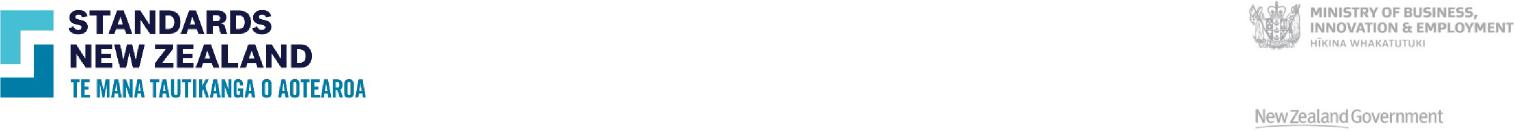 List of building-related sponsored standardsBelow is a list of the 128 standards the Ministry of Business, Innovation and Employment have sponsored PDF access to. The list is divided into current and superseded categories. When you are searching for a standard on the sponsored standards landing page you will only get the current standard in your search results. If you click into the current standard you will find a list of the superseded versions that have also been sponsored.Current StandardsSuperseded StandardsStandard NumberItem description1NZS 1170.5:2004Structural design actions - Part 5: Earthquake actions - New Zealand2NZS 2295:2006Pliable, permeable building underlays3NZS 3101.1&2:2006Concrete structures standard4NZS 3106:1986Code of practice for concrete structures for the storage of liquids5NZS 3106:2009Design of concrete structures for the storage of liquids6NZS 3109:1997Concrete construction7NZS 3112.2:1986Methods of test for concrete - Tests relating to the determination of strength of concrete8NZS 3114:1987Specification for concrete surface finishes9NZS 3116:2002Concrete segmental and flagstone paving10NZS 3404 Parts 1 and 2:1997Steel Structures Standard11SNZ TS 3404:2018Durability requirements for steel structures and components12NZS 3501:1976Specification for copper tubes for water, gas, and sanitation13NZS 3602:2003Timber and wood-based products for use in building14NZS 3604:2011Timber-framed buildings15NZS 3605:2001Timber piles and poles for use in building16NZS 3617:1979Specification for profiles of weatherboards, fascia boards, and flooring17NZS 3622:2004Verification of timber properties18NZS 3631:1988New Zealand timber grading rules19NZS 3640:2003Chemical preservation of round and sawn timber20NZS 3902:2004Housing, alterations and small buildings contract21NZS 4121:2001Design for access and mobility: Buildings and associated facilities22NZS 4206:1992Concrete interlocking roofing tiles23NZS 4210:2001Masonry construction: Materials and workmanship24NZS 4211:2008Specification for performance of windows25NZS 4214:2006Methods of determining the total thermal resistance of parts of buildings26NZS 4217:1980Pressed metal tile roofs27NZS 4218:2004Energy efficiency - Small building envelope28NZS 4218:2009Thermal insulation - Housing and small buildings29NZS 4219:2009Seismic performance of engineering systems in buildings30NZS 4223 Parts 1 and 2:1985Code of practice for glazing in buildings - Code of practice for glazing in buildings31NZS 4223.1:2008Code of practice for glazing in buildings - Glass selection and glazing32NZS 4223.2:2016Glazing in buildings - Part 2: Insulating glass units33NZS 4223.3:2016Glazing in buildings - Part 3: Human impact safety requirements34NZS 4223.4:2008Glazing in buildings - Part 4: Wind, dead, snow, and live actions35NZS 4229:2013Concrete masonry buildings not requiring specific engineering design36NZS 4230:2004Design of reinforced concrete masonry structures37NZS 4232.2:1988Performance criteria for fire resisting enclosures - Part 2: Fire resisting glazing systems38SNZ HB 4236:2002Masonry veneer wall cladding39NZS 4243.1:2007Energy efficiency - Large buildings - Building thermal envelope40NZS 4243.2:2007Energy efficiency - Large buildings - Part 2: Lighting41NZS 4251.1:2007Solid plastering - Cement plasters for walls, ceilings and soffits42NZS 4297:1998Engineering design of earth buildings43NZS 4298:1998Materials and workmanship for earth buildings44NZS 4299:1998Earth buildings not requiring specific design45NZS 4303:1990Ventilation for acceptable indoor air quality46NZS 4304:2002Management of Healthcare Waste47NZS 4305:1996Energy efficiency - Domestic type hot water systems48NZS 4332:1997Non-domestic passenger and goods lifts49NZS 4334:2012Platform lifts and low-speed lifts50NZS 4402.2.2:1986Methods of testing soils for civil engineering purposes - Soil classification tests - Test 2.2 Determination of the liquid limit51NZS 4402.2.4:1986Methods of testing soils for civil engineering purposes - Soil classification tests - Test 2.4 Determination of the plasticity index52NZS 4402.2.8.1:1986Methods of testing soils for civil engineering purposes - Soil classification tests - Test 2.8.1 Standard method by wet sieving53NZS 4402.2.8.2:1986Methods of testing soils for civil engineering purposes - Soil classification tests - Test 2.8.2 Subsidiary method by dry sieving54NZS 4402.2.8.3:1986Methods of testing soils for civil engineering purposes - Soil classification tests - Test 2.8.3 Standard method for fine soils (pipette method)55NZS 4402.2.8.4:1986Methods of testing soils for civil engineering purposes - Soil classification tests - Test 2.8.4 Subsidiary method for fine soils (hydrometer method)56NZS 4402.4.1.1:1986Methods of testing soils for civil engineering purposes - Soil compaction tests - Determination of the dry density/water content relationship - Test 4.1.1 New Zealand standard compaction test57NZS 4402.4.2.1:1988Methods of testing soils for civil engineering purposes - Soil compaction tests - Determination of the minimum and maximum dry densities and relative density of a cohesionless soil - Test 4.2.1 Minimum dry density58NZS 4402.4.2.2:1988Methods of testing soils for civil engineering purposes - Soil compaction tests - Determination of the minimum and maximum dry densities and relative density of a cohesionless soil - Test 4.2.2 Maximum dry density59NZS 4402.4.2.3:1988Methods of testing soils for civil engineering purposes - Soil compaction tests - Determination of the minimum and maximum dry densities and relative density of a cohesionless soil - Test 4.2.3 Relative density60NZS 4402.5.1.1:1986Methods of testing soils for civil engineering purposes - Soil density tests - Determination of the density of soil - Test 5.1.1 Sand replacement method for the determination of in situ density61NZS 4431:1989Code of practice for earth fill for residential development62NZS 4431:2022 Engineered fill construction for lightweight structures63NZS 4442:1988Welded steel pipes and fittings for water, sewage and medium pressure gas64NZS 4510:2008Fire hydrant systems for buildings65NZS 4510:2022Fire hydrant systems66NZS 4512:2010Fire detection and alarm systems in buildings67NZS 4512:2021Fire detection and alarm systems in buildings68NZS 4514:2009Interconnected smoke alarms for houses69NZS 4514:2021Interconnected smoke alarms for houses70NZS 4515:2003Fire sprinkler systems for residential occupancies71NZS 4515:2009Fire sprinkler systems for life safety in sleeping occupancies (up to 2000 square metres)72NZS 4517:2002Fire sprinkler systems for houses73NZS 4517:2010Fire sprinkler systems for houses74NZS 4520:2010Fire-resistant doorsets75NZS 4602:1988Low pressure copper thermal storage electric water heaters76NZS 4603:1985Installation of low pressure thermal storage electric water heaters with copper cylinders (open-vented systems)77NZS 4606.1:1989Storage water heaters - General requirements78NZS 4607:1989Installation of thermal storage electric water heaters: valve-vented systems79NZS 4608:1992Control valves for hot water systems80NZS 4613:1986Domestic solar water heaters81NZS 4614:1986Installation of domestic solar water heating systems82NZS 4617:1989Tempering (3-port mixing) valves83NZS 5262:2003Gas appliance safety84NZS 5807:1980Code of practice for industrial identification by colour, wording or other coding85NZS 6104:1981Specification for emergency electricity supply in buildings86NZS 6214:1988Thermostats and thermal cutouts for domestic thermal storage electric water heaters (alternating current only)87NZS 6703:1984Code of practice for interior lighting design88NZS 7601:1978Specification for polyethylene pipe (Type 3) for cold water services89NZS 7602:1977Specification for polyethylene pipe (Type 5) for cold water services90NZS 7610:1991Blue polyethylene pipes up to nominal size 63 for below ground use for potable water91NZS 7646:1978Specification for polyethylene pipes and fittings for gas reticulation92NZS 8500:2006Safety barriers and fences around swimming pools, spas and hot tubs93SNZ HB 8630:2004Tracks and outdoor visitor structures1NZS 3101 Parts 1 and 2:1995Concrete structures standard - The design of concrete structures2NZS 3101.1:1982Concrete structures standard - Code of practice for the design of concrete structures3NZS 3109:1980Specification for concrete construction4NZS 3109:1987Specification for concrete construction5NZS 3116:1991Interlocking concrete block paving6NZS 3602:1995Timber and wood-based products for use in building7NZS 3604:1978Code of practice for light timber frame buildings not requiring specific design8NZS 3604:1981Code of practice for light timber frame buildings not requiring specific design9NZS 3604:1984Code of practice for light timber frame buildings not requiring specific design10NZS 3604:1990Code of practice for light timber frame buildings not requiring specific design11NZS 3604:1999Timber Framed Buildings12NZS 3605:1992Specification for timber piles and poles for use in building13NZMP 3640:1992Specification of the minimum requirements of the NZ Timber Preservation Council Inc.14NZS 3902:1974Agreement for small building contracts (including supply of land)15NZS 4203:1992 Volumes 1 & 2General structural design and design loadings for buildings16NZS 4210:1989Code of practice for masonry construction: materials and workmanship17NZS 4211:1985Specification for performance of windows18NZS 4218:1996Energy efficiency - Housing and small building envelope19NZS 4218P:1977Minimum thermal insulation requirements for residential buildings20NZS 4219:1983Specification for seismic resistance of engineering systems in buildings21NZS 4223.3:1993Code of practice for glazing in buildings - Human impact safety requirements22NZS 4223.3:1999Glazing in buildings - Part 3: Human impact safety requirements23NZS 4223.4:2000Code of practice for glazing in buildings - Dead, wind and snow loading24NZS 4229:1999Concrete masonry buildings not requiring specific engineering design25NZS 4246:2006Energy efficiency - Installing insulation in residential buildings26NZS 4251.1:1998Solid plastering - Cement plasters for walls, ceilings and soffits27NZS 4304:1990Health care waste management28NZS 4510:1978Code of practice for riser mains for fire service use29NZS 4510:1998Fire hydrant systems for buildings30NZS 4512:1981Automatic fire alarm systems in buildings31NZS 4512:1994Fire alarm systems in buildings32NZS 4512:1997Fire alarm systems in buildings33NZS 4512:2003Fire detection and alarm systems in buildings34NZS 3404.1:2009 LooseleafSteel structures Standard - Materials, fabrication, and construction35NZS 4514:1989The installation of smoke alarms